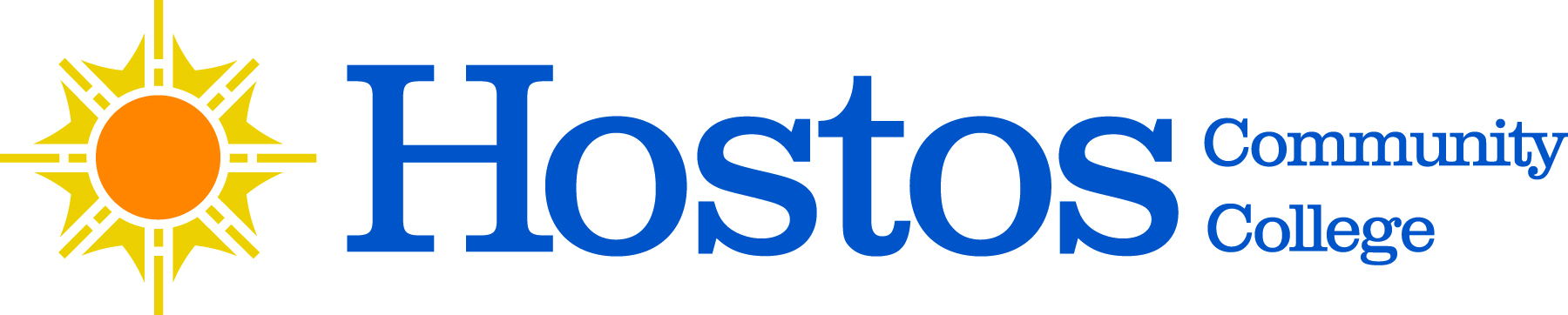 SENATE EXECUTIVE COMMITTEEZoom Online MeetingWednesday, September 13, 20233:30-5:00 pm AgendaCall to OrderApproval of the SEC agendaApproval of SEC minutes for the May 10, 2023 meetingApproval of Senate minutes for the May 18, 2023 meetingChair’s Report Discussion of new term and new SEC members.Curriculum Items - NoneApproval of Senate agenda for the September 21, 2023 meetingNew Business & AnnouncementsAdjournment